MSRACategory 2: MRSA stands for methicillin-resistant Staphylococcus aureus. It causes a staph infection (pronounced "staff infection") that is resistant to several common antibiotics. There are two types of infection. Hospital-associated MRSA happens to people in healthcare settings. Community-associated MRSA happens to people who have close skin-to-skin contact with others, such as athletes involved in football and wrestling.

Infection control is key to stopping MRSA in hospitals. To prevent community-associated MRSA:Practice good hygiene Keep cuts and scrapes clean and covered with a bandage until healed Avoid contact with other peopleâ€™s wounds or bandages Avoid sharing personal items, such as towels, washcloths, razors, or clothes Wash soiled sheets, towels and clothes in hot water with bleach and dry in a hot dryer If a wound appears to be infected, see a healthcare provider. Treatment may include draining the infection and antibiotics.
- National Institutes of Health (NIH)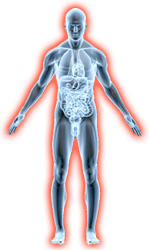 